VPISNI LIST - KNJIŽNICAVpisna številka: ________________________     Članska številka v knjižnici: _____________                                                                                                                                                                                   (izpolni knjižničarka)      Ime in Priimek: _____________________________________________________Datum rojstva: ______________________________________________________Stalno bivališčeZačasno bivališčePodatki za obveščanjeObkrožite:•  MLADOLETNA OSEBA •  ŠTUDENT•  ZAPOSLEN•  NEZAPOSLEN•  ČLAN DRUŠTVA ZBDS•  UPOKOJENECIzjavljam, da želim postati član knjižnice in sem seznanjen ter sprejemam pogoje poslovanja knjižnice, kot so navedeni v Pravilniku o splošnih pogojih poslovanja knjižnic Univerze v Ljubljani in v Pravilniku o splošnih pogojih poslovanja knjižnice in bom spoštoval njune določbe.S svojim podpisom potrjujem, da so navedeni osebni podatki resnični in da bom vsako spremembo osebnih podatkov v osmih dneh po nastali spremembi sporočil pristojni službi knjižnice.Soglašam:da knjižnica za potrebe poslovanja v skladu z Zakonom o knjižničarstvu in Zakonom o varstvu osebnih podatkov vodi evidenco mojih osebnih podatkov, in sicer za čas mojega članstva v knjižnici ter še največ eno leto od dne, ko knjižnici poravnam vse obveznosti plačil in vračila izposojenega knjižničnega gradiva;da lahko knjižnica v skladu z Zakonom o varstvu osebnih podatkov osebne podatke iz kategorije Ostali podatki obdeluje v namen obveščanja o izposojenem in rezerviranem gradivu, poteku roka izposoje in članstva, ter za potrebe zagotavljanja oddaljenega dostopa do elektronskih virov;da je za reševanje sporov pristojno sodišče v Ljubljani.Datum: _______________________		    	                          Podpis: __________________________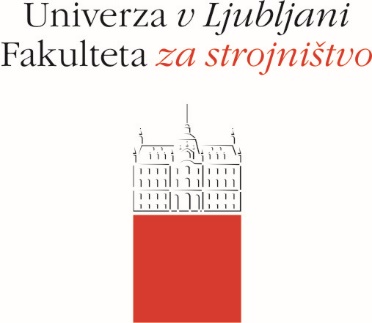 Aškerčeva cesta 61000 Ljubljana, Slovenijatelefon (01) 47 71 200faks (01) 25 18 567dekanat@fs.uni-lj.siUlica in hišna številkaPoštna številka in krajUlica in hišna številkaPoštna številka in krajTelefonska številkaNaslov elektronske pošteŠola / fakultetaLetnik in smer študijaNaziv ustanove zaposlitve